Παιδί και Περιβάλλον – ΜαθηματικάΘεματική Ενότητα: Το ΠάσχαΣυνέχισε τα σχέδια για να διακοσμήσεις το πασχαλινό αβγό.Παιδί και Περιβάλλον – ΜαθηματικάΘεματική Ενότητα: Το ΠάσχαΘυμήσου ότι πρώτα πρέπει να βρεις τη διαδρομή με το δάχτυλο σου, πριν τη γράψεις με το μαρκαδόρο.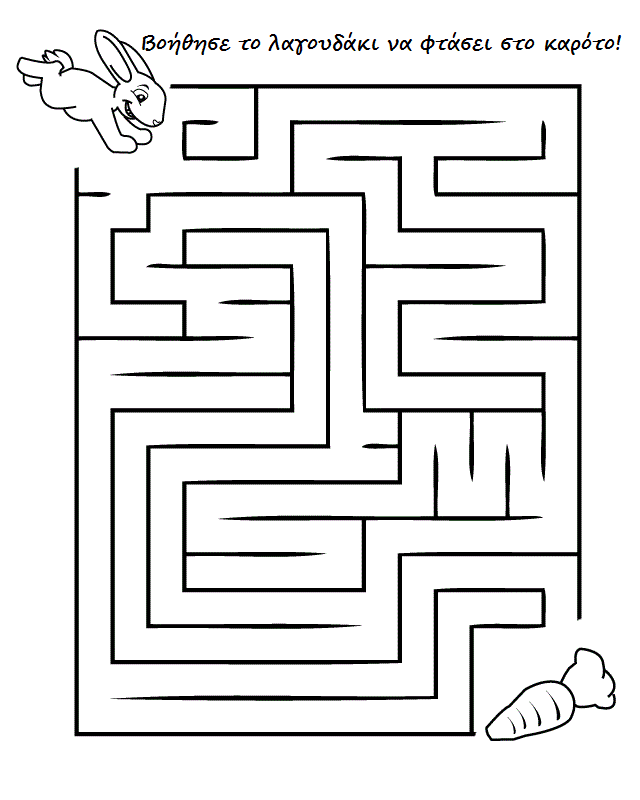 Παιδί και Γλώσσα – ΠεριβάλλονΘεματική Ενότητα: Το ΠάσχαΖωγράφισε ό,τι σου έκανε εντύπωση από την ιστορία «Τα κατσικάκια κάνουν απεργία».Παιδί και Δημιουργία & ΈκφρασηΘεματική Ενότητα: Το ΠάσχαΖωγράφισε τη δική σου πασχαλινή ζωγραφιά. Μη ξεχάσεις να γράψεις, όπως μπορείς (με τους ήχους των γραμμάτων, όχι αντιγραφή) τον τίτλο της ζωγραφιάς σου.Παιδί και Δημιουργία & ΈκφρασηΘεματική Ενότητα: Το ΠάσχαΠως φαντάζεσαι τα δικά σου πασχαλινά αβγά; Ζωγράφισε με τα δικά σου σχέδια και χρώματα. Αν θες ζωγράφισε γύρω τους χορτάρι και κότες ή λαγουδάκια ή ότι άλλο μπορείς να σκεφτείς…Παιδί και Περιβάλλον – ΜαθηματικάΘεματική Ενότητα: Το ΠάσχαΜέτρησε πόσα είναι σε κάθε γραμμή και γράψε στο κουτάκι το σωστό αριθμό ή να δε θυμάσαι τον αριθμό τράβα τόσες γραμμές στο κουτάκι όσα είναι και τα αντικείμενα.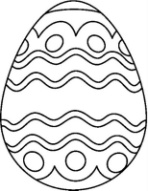 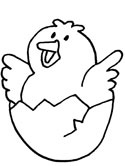 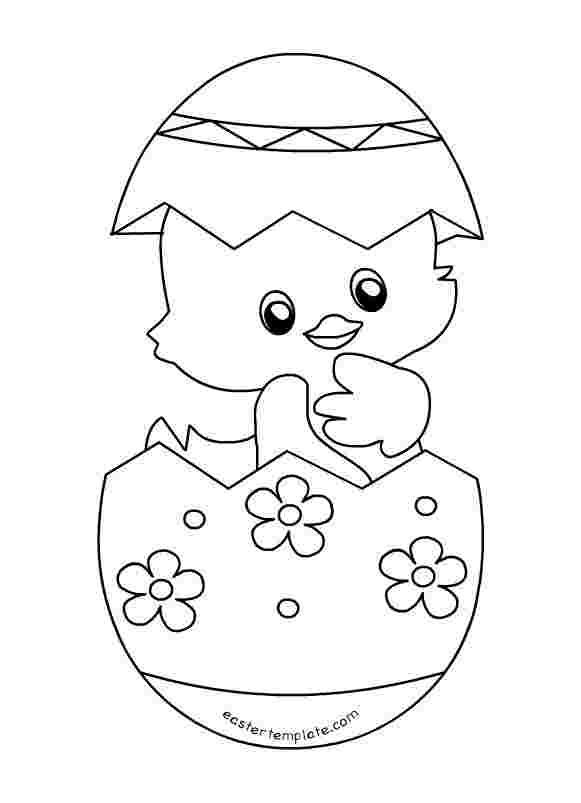 